 Nr.11477    din data de  20 aprilie  2021P R O C E S – V E R B A Lal ședinței ordinare a Consiliului Local al Municipiului Dej  încheiată azi, 20 aprilie  2021, convocată în conformitate cu prevederile art. 133, alin. (1) și 134 alin (1) și (2)  din Ordonanța de Urgență Nr. 57/2019, conform Dispoziției Primarului Nr.854  din data de14  aprilie  2021,Lucrările ședinței se desfășoară pe platforma on-line de videoconferință, cu următoarea ORDINE DE ZI:1. Proiect de hotărâre privind aprobarea Bugetului de venituri și cheltuieli pentru anul 2021 al Municipiului Dej, și bugetele instituțiilor finanțate integral din venituri proprii și subvenții  pentru anul 2021. 2. Proiect de hotărâre privind aprobarea utilizării excedentului Municipiului Dej în anul 2021.3. Proiect de hotărâre privind aprobarea excedentului bugetar al  Municipiului Dej - Activitate economică. 4. Proiect de hotărâre privind aprobarea finanțării multianuale a investiției: ”Proiectare și execuție lucrări tehnico-edilitare și sistematizare verticală” necesare obiectivului de investiții ”Locuințe pentru tineri, destinate închirierii, județul Cluj, Municipiul Dej, Strada Fericirii, Nr. 1”.5. Proiect de hotărâre privind aprobarea indicatorilor tehnico - economici și finanțarea multianuală pentru obiectivul de investiții: “Parcare supraterană pe două nivele clădire CT 8, Strada Ecaterina Teodoroiu,  Bl. R 4”.6. Proiect de hotărâre privind aprobarea finanțăriii multianuale pentru obiectivul de investiții: ”Străzi și rețele de utilități Parc Industrial (Străzile Leon Birbaum și Henri Coandă).”7. Proiect de hotărâre privind aprobarea cuantumului și a numărului de burse acordate elevilor din învățământul preuniversitar de stat din Municipiul Dej, în anul școlar 2020-2021.8. Proiect de hotărâre privind modificarea Art. 8 și pct.1.5 al Cap.1 din Anexa Nr.  1 la Hotărârea Consiliului Local Nr. 132/2017 privind aprobarea Regulamentului - cadru, Caietul de sarcini, modelul de contract de închiriere, modelul de contract de utilizare temporară și a listelor de tarife, în vederea închirierii și utilizării temporare a spațiilor și terenurilor de sport din unitățile de învățământ preuniversitar aflate pe raza Municipiului Dej.9. Proiect de hotărâre privind acordarea unui mandat special la adunarea Generală Ordinară a Acționarilor Societății Centrul ”Agro Transilvania” Cluj S.A, în vederea exercitării dreptului de acționar.10. Proiect de hotărâre privind acordarea unui mandat special la Adunarea Generală Ordinară a Acționarilor Societății ”Tetarom” S.A., în vederea exercitării dreptului de acționar.    11. Proiect de hotărâre privind unele măsuri referitoare la organizarea și funcționarea aparatului de specialitate al Primarului Municipiului Dej.S.A. , în vederea exe12. Proiect de hotărâre privind acordarea unui mandat special la Adunarea Generală ordinară  a Acționarilor  Societății ”Transurb” S.A. Dej din data de 21 aprilie 2021.13. Soluționarea unor probleme ale administrației publice locale.La ședință sunt prezenți 19 consilieri, domnul Primar Morar Costan, doamna Secretar General al Municipiului Dej , reprezentanți mass-media. Ședința publică este condusă de domnul consilier Lupan Ștefan, ședința fiind legal constituită. Consilierii au fost convocați prin Adresa Nr. 10.666 din data de 14 aprilie   2021.Președintele de ședință, domnul consilier Lupan Ștefan supune spre aprobareProcesul verbal al ședinței ordinare din data de 31 martie 2021, votat cu 17 voturi ”pentru”, 2  voturi ”împotrivă”, doamna consilier Meșter Alina – Maria și domnul Severin Paul – Mihai.  Ordinei de zi, care este votată cu 19 voturi  ”pentru”, unanimitate.Se trece la Punctul 1. Proiect de hotărâre privind aprobarea  Bugetului de venituri și cheltuieli pentru anul 2021 al Municipiului Dej, și bugetele instituțiilor finanțate integral din venituri proprii și subvenții  pentru anul 2021.	Președintele de ședință, domnul consilier Lupan Ștefan dă cuvântul inițiatorului acestui proiect, domnul primar Morar Costan:Acesta este cel mai important proiect, Bugetul de venituri și cheltuieli care reprezintă funcționarea unității administrative, pe de o parte, și dezoltarea orașului, pe de altă parte. Deși anul 2020 a fost un an greu, am trecut prin perioada de criză cu resurse financiare limitate, la fel și acest an presupune gestionarea pandemiei și dezvoltarera orașului, așa cum veți observa, Dejul continuă linia dezvoltării pe toate liniile investiționale. Deși a fost un an de criză, bugetul pe dezvoltare este de două ori mai mare și puține U.A.T.-uri din țară se pot lăuda cu acest lucru. Eforturile noastre de accesare fonduri nerambursabile se concretizează, atât pentru anul 2020, cât și în anul 2021. Să trecem pe abordarea cifrelor: avem un buget consolidat al Primăriei Municipiului Dej, la Spitalul Municipal Dej, la Școli și Autofinanțate.La parte de venituri avem 294,6 milioane lei, la partea de cheltuieli 301,4 milioane lei, excedent bugetar în valoare de 6,78 milioane lei. Distribuția separată pentru sursele E și F, Spitalul Municipal Dej, școli -  la partea de venituri 67,8 milioane lei, la partea de cheltuieli 70,2 milioane lei; distribuția separată pentru Școli: la partea de venituri 6,6 milioane lei, la partea de chelturili 5,8 milioane lei; la Spitalul Municipal avem 62,2 la partera de venituri, 64,4 milioane lei la partea de cheltuieli. Spitalul Municipal este într-o situație bună, datorită  bunei gestionări din partea primăriei și din parte managerului Spitalului. Abordarea la nivelul primăriei este să gestionăm situația în așa fel încât să avem venituri cât mai mari. În ultimii doi ani, datorită Codului administrativ, am indexat taxele și impozitele locale cu 3,14 %, respectiv cu rata inflației încercând să protejăm firmele și persoanele fizice.La partea de venituri avem 80,9 milioane lei; 143 milioane lei pentru dezvoltare și pe lista de investiții 163 milioane lei, investițiile fiind cu 200 % mai mari față de funcționare.Referitor la Venituri – capitolul impozit, impozit pe venit, suma de 29,9 milioane lei; impozite, proprietăți pe clădiri – 10 milioane lei; mijloace de transport, fizice și juridice – 3,89 milioane lei; concesiuni, închirieri – 3,2 milioane lei; amenzi – 1,100 milioane lei; alte surse – 9,5 milioane lei – buget – 57,5 milioane lei.Echilibrare bugetară – cote provenite din TVA – 19 milioane lei; 3,5 milioane s-au primit pentru Centrele de vaccinare, iar de la Consiliul Județean – 435 mii lei, total buget – 80,9 milioane lei. Anticipăm că alte venituri în sumă de 9,5 milioane lei o vom primi de Guvernul României.Pentru Secțiunea de dezvoltare avem 10,3 milioane lei; 130 milioane venituri din fonduri europene, 5 milioane lei de la Ministerul Dezvoltării.Pentru sețiunea Funcționare, avem suma de 70,5 milioane lei, distribuită pe capitole, Capitolul 51 autorități locale, capitolul 54, evidența populației; capitolul 61, Poliția locală. Pentru Învățământ, sănătate – 3,976 milioane lei; pentru Cabinetele medicale 3,510 milioane lei, Capitolul Cultură – 3,61 milioane lei, Asistență socială – 1,513 milioane lei, care reprezintă partea de cheltuieli cu personal și Bunuri și servicii.La Capitolul 70 avem suma de 2,250 mii  lei, din care 1.600 mii lei o reprezintă iluminatul public și reparațiile la instalațiile termice.La Capitolul 74 Salubritate avem 1,416 mii lei; 50 mii lei redevența la Compania de Apă și 1.600 mii lei Compartimentul materiale reciclate din construcții.La bunuri și servicii avem o sumă de 450 mii lei, careva fi utilizată odată cu demararea proiectului Centrul Istoric care va reduce locurile de parcare, conform cererilor Uniunii Europene. Vom avea 70 locuri în zona pieții și vom amenaja încă 136 locuri de parcare în zona Centrul de excelență - Sala de Sport unde se va moderniza cu barieră și taxare, așa cum prevede mobilitatea urbană și Uniunea Europeană.Întreținere drumuri în zona Sfântul Petru, Ocna Dej, Cartierul Sascut, unde s-a introdus canalizarea, Viile Dejului unde vom interveni cu pietriș, până vom putea accesa fonduri europene. Deci avem pentru partea de Funcționare,  totalul de 70,5 milioane, din care cheltuieli de personal – 29,9 milioane lei; bunuri și servicii – 26,6 milioane lei; dobânzi – 800 mii lei; subvenții pentru Transurb, tranferate de Ministerul Finanțelor în valoare de 1,114 milioane lei. Pentru persoanele cu handicap – 486 mii lei; alte cheltuieli pentru învățământ, burse, asistență socială, Transurb – 2,704 milioane lei; dobânzi – 1.446 mii lei.Trecem la Lista de investiții care reprezintă continuarea dezvoltării orașului.Din bugetul local avem suma de 163 milioane lei, din care 126,5 milioane o reprezintă fondurile europene, complementare la bugetul local, venituri. Din bugetul local avem 5,8 milioane; 10,3 milioane le avem de la Ministerul Dezvoltării și C.N.I., rămân sume la bugetul local; am venit cu alte venituri în valoare de 9,5 milioane lei, venituri complementare suplimentare care reprezintă un angajament care permite continuare proiectelor europene. La alin. 6 avem suma de 220 , excedent 4,4 milioane lei și avem creditul de 13 milioane lei. Pe Capitole: Impozit pe venituri, salarii – 29,9 milioane lei; Impozit pe proprietăți, clădiri, terenuri, persoane fizice și juridice – 10 milioane lei; Impozit pe mijloace de transport, persoane fizice și juridice – 3, 82 milioane; concesiuni, închirieri – 3,2 milioane lei; amenzi, 1 milion 100 lei, alte venituri – 9,5 milioane lei, în total  57,5 milioane lei. Avem 70,5 milioane lei venituri și sume pentru echilibrarea bugetului, de la Finanțele publice – 19 milioane lei; 3,5 milioane lei alocate pentru Centrele de vaccinare, de la Consiliul Județean avem 435 mii lei, un total de 80,9 milioane lei. Pentru finanțarea celor 27 de proiecte, avem 10,3 milioane pentru dezvoltare, 135 milioane venituri din fonduri europene, de la Ministerul Dezvoltării  avem 5 milioane lei.Capitolul 51 – Consolidarea capacității administrative, mobilitate urbană, Strategia de integrare, dezvoltare în perioada 2021 – 2026, 652 mii lei; avem A 1 - PUZ, cadastru, evaluări terenuri și imobile – 400 mii lei; am introdus PUG-ul, o lege locală pentru construcții de dezvoltare, unde avem concursul arhitectului șef, atât de necesar pentru dezoltarea orașului; Reducerea numărului de persoane aflate în risc de sărăcie sau excluziune socială, îmbunătățirea infrastructurii publice în Zona urbană marginalizată din Municipiul Dej,  avem un proiect pe GAL, cu Asociația de binefacere Filantropia, o investiție de 200 mii euro pentru sediul persoanelor nevoiașe, construirea a 50 de locuințe sociale în zona Sărata și Macazului – zonă de servicii sociale. Îmbunătățirea infrastructurii TIC în domeniul educației, achiziții de tablete școli, proiect european de 4 milioane euro, suntem în faza de evaluare tehnică. Pentru achiziții de teren avem 650 mii lei, pentru construirea de parcări, pe Strada Carpați pentru sediul S.A.D.P,. pe Strada Gheorghe Șincai pentru construire școală; pentru extindere cimitir, pentru transferarea Adăpostului de câini fără stăpân. Pentru Planul de reziliență se va aloca o sumă pentru locațiile de parcări sub și supraterane; pentru Bugetarea participativă – implicare cetățenească, în urma interacțiunii cu cetățenii avem 400 mii lei, am efectuat 3 semaforizări și 265 mii lei destinați pentru toaletele din Parcul Mare.Lucrări în continuare: la capitolul Învățământ, investiții avem 9 proiecte pe fonduri nerambursabile, Creșterea eficienței energetice cu destinație Școală, pe Strada Mixandrelor Nr. 2/A, suma 1.100 mii lei; locația care aparține de Școala Nr. 1, clădirea a fost reabilitată; Creșterea eficienței energetice a clădirii publice Școala ”Avram Iancu”, reabilitare, extindere, dotare, clădirea din Corpul B, amenajare Sală de sport, asigurare utilități suma de 1.651 mii lei; investiții la Grădinița ”Lumea Piticilor” - , teren de minifotbal;Reabilitare și modernizare la Liceul Tehnologic ”Someș” – suma de 1.316 mii lei; se finalizează dotarea atelierelor pe linie tehnologică; alte investiții sunt la Liceul ”Constantin Brâncuși”, Grădinița Lumea Piticilor, Școala ”Mihai Eminescu” creșterea eficienței energetice a clădirii publice, Strada Avram Iancu Nr. 2 – 4 – suma de 4.307 mii lei; Grădinița ”Junior”, Școala Generală Nr. 1, construirea unei clădiri cu destinația școală, clădire nouă, suma de 4.000 mii eli; se finalizează lucrările de modernizare.La Capitolul 66, Sănătate, avem reparare și modernizare Pavilion 1 și 2, 526 mii lei; noi susținem proiectele de la Spitalul Municipal cu suma de 347 mii lei; avem 2 milioane 850 de mii de la Ministerul Dezvoltării și 150 mii lei de la Consiliul Județean.La Capitolul Cultură, recreere, sport avem amenajare teren de fotbal pe Valea Jichișului, teren de mini-fotbal la Viile Dejului, 99 mii lei; Amenajare iaz Zona Baltă – Dealul Florilor, un proiect de 2.500 milioane euro, traseu pietonal, locuri de joacă pentru copii, locuri unde va trebui să fim mai responsabili, toate amenajările vor trebui întreținute și păstrate.Terenul de fotbal de pe Obor, o investiție de 1.500 milioane lei, cu vestiare, tribune, teren fotbal, locuri de parcare.La Capitolul 67 avem finalizare Centrală termică pe Aleea Amurg, 150 mii lei, o investiție pentru 130 de familii; Pădurea Bungăr, un proiect 7.728 milioane euro, cu alei pietonale, piste de biciclete, teren de fotbal, teatru de vară, zone de picnic.Zona de agrement Toroc, un proiect de 7 milioane lei, din care 5 milioane euro, nerambursabili, unde se va amenaja o zonă de terapie la standarde europene, 6 grote de sare, zone de terapie, amenajare parcări.Pentru zona Aleea Primăverii - Ecaterina Teodoroiu, dorim să realizăm o zonă de agrement, cu piste de biciclete, refacere trotuare. Reconversie – zona Dealul Florilor, amenajare zone acces, trotuare, bănci, coșuri de gunoi, locuri de joacă, iluminat public.Pe Platforma Nord- Strada Bistriței se va introduce canalizarea, pe Platforma Sud se va decontamina terenul și se va favoriza mediul economic privat, agenții economici, cei care vor ajuta la dezvoltarea orașului și crearea de noi locuri de muncă.Alte proiecte, modernizarea Stadionului Municipal și a bazei sportive; avem proiecte în colaborare și la propunerile cetățenilor orașului, la Capitolul 70, Canalizare Strada Viticultorilor – 150 mii lei; asigurarea iluminatului festiv de sărbători; amenajare canalizare menajeră în Cartierul Șomcut; extinderte rețele electrice, extindere rețele gaz, pe Strada Viticultorilor. Avem un proiect pe Iluminat public, în valoare de două milioane euro, care cuprinde 2.217 corpuri de iluminat pe 215 străzi cu sistem centralizat de monitorizare și urmărire; un proiect pentru apă – canalizare pe 105 străzi, în valoare de 18 milioane euro, cuprinde zona Sascut, Ocna Dej, Viile Dejului, Strada Unirii, Tomis, Aurora, Cartierul Sfântul Petru. Relocare utilități – conductele de gaz supraterane se vor muta; lucrări Bloc A.N.L., introducere utilități pentru 60 de apartamente, dotare locuri de joacă, amenajare parcări.Supraveghere video la Piața Agro – alimentară; salubrizare, puncte de colectare subterane. Pe mobilitate urbană, începând de la intrarea în Dej, continuând cu Străzile Ecaterina Teodoroiu, Avram Iancu, Regina Maria, Mircea cel Bătrân, piste de biciclete, autobuze electrice, stații de autobuz modernizate. Pentru 49 străzi, avem proiecte depuse pe C.N.I., P.N.L.R., pe modernizare. În zona Centrală, vom avea terase, mobilare urbană, styație de biciclete, deci 70 % va fi zonă pietonală, o cerință a Uniuniii Europene. Proiect pe D 1 C, intersecție cu Podul peste Someș, zona Rex Parc, Digul de la  Someș, zonă pietonală, mobilată urban și iluminat decorativ.Dotări S.A.D.P. – 40 mii lei; pentru stropit stradal, curățat stradal; rețele utilități pentru Parcul industrial Leon Birnbaum unde există o fabrică de hârtie la cele mai înalte standarde ți o fabrică de prefabricate.Proiecte de viitor: Casetarea zonei Valea Salcă, cu alei pietonale, un proiect de 1.700 milioane lei este în faza de S.F.; mobilitate urbană pe 49 străzi, Ocna Dej, Sascut, 22 străzi în Cartierul Sfântul Petru, Cartierul Deralul Florilor, Străzile Fragilor, Pepineriei, Prizont; zona centrală, Străzile 1 Mai, Ștefan Cel Mare, Caerierul 7 Noiembrie.Alte proiecte: Modernizare Spitalul Municipal, Liceul Andrei Mureșanu, Școala Mihai Eminescu de pe Strada Regina Maria, reabilitare, modernizare, dotare.Dorim să construim o Creșă cu 140 de locuri pentru copii pe Dealul Florilor, modernizare Liceul Tehnologic Someș, Liceul Constantin Brâncuși, zona din Piața Lupeni, cantina și internatul Liceului Andrei Mureșanu; extindere Piața Agro-alimentară, modernizare Centrul Cultural Arta, construirea unui Cămin pentru persoanele în vârstă în Viile Dejului; digitralizarea instituțiilor publice și modernizarea bazei sportive și susținerea echipei de fotbal Unirea cu suma de 750 mii lei, în acest an. Bugetul pe care l-am prezentat, ca și proiectele prezente și în curs de evaluare,  presupun responsabilitate, implicare și multă muncă.Se trece la constatarea și votul comisiilor de specialitate: Comisia pentru activități economico – financiare și agricultură, doamna consilier Meșter Alina – Maria – aviz favorabil;  Comisia juridică și disciplină pentru activitățile de protecție socială, muncă, protecția copilului, doamna consilier Muncelean Teodora, aviz favorabil; Comisia pentru activități de amenajarea teritoriului, urbanism, protecția mediului și turism – domnul consilier Buburuz Simion – Florin – aviz favorabil, Comisia pentru activități social – culturale, culte, învățământ, sănătate și familie – domnul consilier Moldovan Horațiu – Vasile – aviz favorabil;Înscrieri la cuvânt: doamna consilier Meșter Alina – Maria: Felicită pe domnul primar pentru prezentarea bugetului și dorește să știe dacă acest buget respectă Art. 14, alin. 7 din Regulile bugetare - având în vedere, citez: ”Bugetul prezentat s-a făcut ținând seama de folosirea cât mai eficientă resurselor bugetare, cu respectarea principiilor realității și echilibrului bugetar, regulilor și responsabilității filcal bugetare”; referitor la Cod 53.50 Alte venituri – dacă veniturile proprii programate în ultimii doi ani este mai mic de 97%, veniturile proprii pentru anul curent se fundamentează cel mult la nivelul anului precedent, de unde preconizați să încasați 9 mii lei, am înțeles că sunt prevederi, dar de unde vor proveni ? Cum explicați creșterea drepturilor salariale cu 4,3%, iar inflația a fost de 2,1% și dacă această creștere se bazează pe performanțele reale ale salariaților. Domnul primar Morar Costan: Este o abordare personală, curaj, viziune, motivare pentru a merge mai departe, dacă nu avem aceste previziuni se blochează toate investițiile.Referitor la salarizarea personalului acesta s-a majorat cu rata inflației, 3,14%, iar mărirea cu 4,2% se datorează personalului medical de la Centrele de vaccinare, unde avem 10 medici și 25 asistenți medicali.Doamna consilier Bălașa Dana – Livia: în numele consilierilor P.N.L. prezintă 4 amendamente: la Școala ”Avram Iancu”, este o clasă de a V-a în plus, pentru care una dintre săli, respectiv Laboratorul de Informatică se va modifica pentru a fi și sală de clasă și laborator; propune să se aloce fonduri de la Autorități publice, la Învățământ, Capitolul 65; acest amendament a fost cuprins în proiectul de Buget, fapt pentru care se retrage.2) Propune alocarea sumei de 50 mii lei pentru Proiectul Respect, apreciere pentru cuplurile care sărbătoresc 50 de ani de căsnicie, suma să se aloce de la Capitolul Asistență socială;3) Să se aloce suma de 80 mii lei pentru procurarea de tablete interactive, care de asemenea a fost cuprins în Buget, fapt pentru care se retrage amendamentul.4) La Capitolul 65 Învățământ să se aloce fonduri pentru Campanie de conștientizare și colectare selectivă a deșeurilor, respectiv suma de 10 mii lei, de la Punctul C,67  Cultură la Bunuri și servicii, respectiv să se suplimenteze suma de la 3.510 – la 3.500 lei, pentru ecologizarea, selectarea selectivă a deșeurilor, pregătirea tinerilor din școli.Domnul primar Morar Costan: La Școala ”Avram Iancu”, nu puteam să stăm indiferenți, deci am inclus sumele necesare pentru transformarea Laboratorului de Informatică și în sală de clasă; avem o tradiție frumoasă, ca semn de respect pentru cuplurile care împlinesc 50 de ani de căsnicie, să le premiem cu suma de 400 lei/familie, sumă inclusă la Capitolul Cultură. Tablele interactive ca și Catologul on-line sunt cuprinse într-un proiect mai amplu, din fonduri nerambursabile și vor fi întru-un sistem centralizat.Pentru proiectul de conștientizare a colectării selective a deșeurilor, s-au alocat 10 mii lei, de la Capitolul 74 – Salubritate, Bunuri și servicii; pentru informarea populației pe linia de colectare selectivă a deșeurilor, conform noului operator de salubritate pe care îl vom avea de la data de 1 iunie. Domnul consilier Severin Paul – Mihai: Dorește să știe care este suma alocată transformării Laboratorului de Informatică în sală de curs la Școala Avram Iancu și oferta pentru laptopuri.Doamna consilier Gavriș Geanina – Adriana: prezintă următoarele amendamente:  alocarea sumei de de 80 mii lei pentru tablele intractive, de la Cap. 65 la Cap. 51, autorități publice; pentru modernizarea orelor on-line.Domnul primar Morar Costan: Pentru digitalizarea unităților de învățământ există un proiect pe fonduri nerambursabile.Domnul consilier Moldovan Horațiu: subliniază alocarea sumei de 50 mii lei pentru cuplurile care sărbătoresc Nunta de Aur, 50 de ani de căsnicie reprezintă un model de civism și subliniază importanța familiei în societate.Domnul primar Morar Costan: În Agenda Culturală este cuprinsă această sumă și v-am explicat distribuirea sumei de 400 lei/familie, fiind vorba de 100 – 102 cupluri care aniversează acești frumoși ani de căsnicie.Domnul consilier Severin Paul – Mihai: Referitor la Catalogul școlar acesta ne trebuie acum, pentru a menține legătura între părinți, profesori, care este termenul aproximativ de implementare a acestui proiect, anul acesta sau anul viitor ?Domnul primar Morar Costan: Tabletele școlare estimăm 7 – 8 luni, pentru achiziționare, proiectul fiind acum în faza de evaluare. Proiectul pentru digitalizarea instituțiilor de învățământ este un proiect la nivel macro.Domnul consilier Severin Paul – Mihai: retrage amendamentul cu propunerera de a fi informați din timp asupra proiectelor care se vor implementa.Alte amendamente: realizarea studiilor de fezabilitate în Cartierul Griviței, la loturile destinate tinerilor, conform Legii Nr. 15/2003; este un cartier de tineri, dacă dorim să extindem terenurile, necesită lucrări de terasare, consolidare, se continuă efortul financiar sau se caută alte locuri pentru construirea de locuințe pentru tineri.Domnul primar Morar Costan: În capitolul pregătirea proiectelor avem suma de 1.700 mii lei, în aceste sume vom găsi soluții pentru Cartierul Sfântul Petru, Viile Dejului, Ocna Dej; este o preocupare permanentă atât pentru aceste loturi pentru tineri cât și pentru blocurile A.N.L. cu 60 apartamente de pe Strada Fericirii.Domnul consilier Severin Paul – Mihai: Ne păstrăm amendamentul și continuăm cu semnalizarea a 40 locuri de parcare pentru persoanele cu disabilități, respectiv accesibilizarea lor; să se aloce 36 mii lei de la Punctul C 51 – Pregătire proiecte.Conform Legii Nr. 448/2006 – 4% din minimul locurilor de parcare pentru persoanele cu disabilități nu sunt semnalizate corespunzător, cu panou, suprafață de semnalizare.Alt amendament: Achiziționare supraveghere video pentru parcuri și locuri de joacă; am înțeles că sunt 40 locuri de joacă, dar Regulamentul adoptat prin Hotărâre de Consiliu Local nu este respectat, se distruge mobilierul și se conturbă liniștea publică. Propunem alocarea sumei de 45 mii lei pentru amenajarea acestor sisteme de supraveghere video.Referitor la Bugetarea participativă, proiectul toaletă pentru Parcul Mare este necesar de mult timp, dacă se alocă 400 mii lei, din care 300 mii lei va fi pentru toaleta persoanelor cu disabilități, propunem suplimentarea acestei sume cu încă 40 mii lei.Amenajarea Cabinetului stomatologic de la Colegiul ”Andrei  Mureșanu”: suma de 70 mii lei este insuficientă, numai scaunul medical necesar, dotat la standarde europene costă 75 mii lei; mai trebuie pachetul de sterilizare, dotare cu lămpi ultraviolete, instrumentarul, mic mobilierul; solicităm suplimentarea sumei cu 50 mii lei, de la 70 la 120 mii lei. Apoi atragerea unui medic care să își desfășoare activitatea și pentru care trebuie să oferim ceva de calitate. Domnul primar Morar Costan: Suntem în plan de amenajare cu două Cabinete medicale pentru elevi la Școala Nr. 1 și Școala ”Avram Iancu”. Avem oferta de 69 mii lei pentru Cabinetul stomatologic și avem suma de 10 mii lei, de la Cap. 66, Sănătate pentru materiale și mobilier.Referitor la Studiul de fezabilitate – este cuprins în Buget; Semaforizarea, Bugetarea participativă, supravegherea video la parcuri, locuri de joacă sunt cu prinse în 6 – 7 proiecte pe mobilitate urbană,deci amendamentele nu sunt justificate. Avem 1858 locuri de parcare între blocuri, din care 50 locuri sunt pentru persoanele cu handicap. În proiectul Centrul Istoric se va stabili numărul de locuri de parcări, și aici sunt incluse camere de suraveghere în sistem centralizat, locuri de parcare corect semnalizate, nu necesită amendamente sunt cuprinse în Capitolul 84.Președintele de ședință, domnul consilier Lupan Ștefan supune spre aprobare Amendamentul Studiu de fezabilitate:  votat cu 3 voturi ”pentru”, 16 voturi ”abținere”;6 voturi ”pentru”, 13 voturi ”abținere” – Semnalizarea corespunzătoare a locurilor de parcare;2 voturi ”pentru”,  17 voturi ”abținere” – Bugetarea participativă;6 voturi ”pentru”, 13 voturi ”abținere” – Suplimentarea sumei pentru cabinetul stomatologic;Domnul primar Morar Costan: Supune atenției sesizarea locuitorilor de pe Valea Chiejdului unde s-a demarat un proiect pentru alimentarea cu apă, unde Compania de Apă Someș și Consiliul Județean ne finanțează cu preiectarea și investiția. Strada Cărăușilor, este cuprinsă în proiectul de reabilitare a celor 49 de străzi, suntem în faza de aprobare, acum asfaltăm Străzile Smârdan și Pomilor;Strada Gălbenelelor – este o zonă argiloasă, s-au pozat branșamentele conductelor de canalizare, dar fiind solul argilos, au venit ploile, nu se putea circula, această stradă este cuprinsă pe proiectele de mobilitate urbană.Președintele de ședință, domnul consilier Lupan Ștefan: subliniază că este un buget realist, creșterea este de 5%, din care avem impozitul pe venit 5,09%, impozitul pe taxele de proprietate. Sume descentralizate: alocații – 59%; venituri nefiscale – 30,26%, subvenții – 62,61%, venituri programe europene – 136,34%, toate sunt sume pentru care există adrese de la Direcția Generală a Finanțelor publice.La Capitolul Cheltuieli – creșterea a fost – autorități publice – 2,51%; servicii publice – 0,25%; ordinea publică 2,38%, sănătate – 24,63%; asistența socială – 6,04%; salubritate 6,643%, transporturi 4,15%.Supune spre aprobare Proiectul de hotărâre în forma în care a fost prezentat: Votat  cu 12 voturi ”pentru”, 7 voturi ”abținere”, domnii consilieri: Meșter Maria Alina, Severin Paul - Mihai, , Itu Mircea - Vasile, Sabadâș Marin - Gabriel, Făt Ioan, Haitonic Teodora - Stela, Butuza Marius - Cornel.Punctul 2. Proiect de hotărâre privind aprobarea utilizării excedentului Municipiului Dej în anul 2021.Domnul primar Morar Costan: Contribuția noastră o reprezintă excedentul bugetar în valoare de 970 mii lei, care va fi distribuit, astfel:1. Creșterea eficienței energetice a clădiriilor publice "Școala Gimnazială Avram Iancu" Dej, situată în Strada Aurora Nr. 5  Cod proiect 111559  POR  - 80,00 mii lei;2. Construirea unei clădiri cu destinația - școală  clasele a V-VIII- a pentru Școala Gimnazială Nr. 1 Dej  (GN 1 clădire nouă)  - 40,00 mii lei;3. Creșterea eficienței energetice a clădirii publice Școala Gimnazială ”Mihai Eminescu” Dej, Strada Avram Iancu, Nr. 2 - 4  Cod proiect 111486 - 100,00 mii lei;4. Creșterea calității vieții în Municipiul Dej prin construirea și dotarea centrului social, recreativ și îmbunătățirea spațiilor publice urbane din zona acestuia (TOROC) COD SMIS 123479 - 300,00 mii lei;5. Creșterea calității vieții populației Municipiului Dej prin construirea și dotarea centrului  cultural – recreativ și îmbunătățirea spațiilor publice urbane din cartierul Dealul Florilor (parc Strada Ecaterina Teodoroiu) COD SMIS 123139 - 150,00 mii lei;6. Creșterea calității vieții în Municipiul Dej prin decontaminarea și ecologizarea sitului poluat istoric Dej - Nord. POIM , cod SMIS 137488 - 300,00 mii lei.	Se trece la constatarea și votul comisiilor de specialitate: Comisia pentru activități economico – financiare și agricultură, doamna consilier Meșter Alina – Maria – aviz favorabil;  Comisia juridică și disciplină pentru activitățile de protecție socială, muncă, protecția copilului, doamna consilier Muncelean Teodora, aviz favorabil; Comisia pentru activități de amenajarea teritoriului, urbanism, protecția mediului și turism – domnul consilier Buburuz Simion – Florin – aviz favorabil, Comisia pentru activități social – culturale, culte, învățământ, sănătate și familie – domnul consilier Moldovan Horațiu – Vasile – aviz favorabil;Votat  cu 14  voturi ”pentru”, 5 voturi”abținere”, domnii consilieri Itu Mircea - Vasile, Feier Iuliu, Făt Ioan, Haitonic Teodora - Stela, Butuza Marius -  Cornel.Punctul 3. Proiect de hotărâre privind aprobarea excedentului bugetar al  Municipiului Dej - Activitate economică.Domnul primar Morar Costan: Excedentul bugetar de la Activitatea economică se va repartiza 50 mii lei pentru proiectul supraveghere video Piața Agro – alimentară și 118 mii lei pentru acoperirea temporară a golurilor de casă, bani care vor fi recuperați până la finele anului și se vor îndrepta spre investiții la autofinanțate.Se trece la constatarea și votul comisiilor de specialitate: Comisia pentru activități economico – financiare și agricultură, doamna consilier Meșter Alina – Maria – aviz favorabil;  Comisia juridică și disciplină pentru activitățile de protecție socială, muncă, protecția copilului, doamna consilier Muncelean Teodora, aviz favorabil; Comisia pentru activități de amenajarea teritoriului, urbanism, protecția mediului și turism – domnul consilier Buburuz Simion – Florin – aviz favorabil, Comisia pentru activități social – culturale, culte, învățământ, sănătate și familie – domnul consilier Moldovan Horațiu – Vasile – aviz favorabil;Votat  cu 16 voturi ”pentru”, 2 voturi ”abținere”, domnii consilieri: Butuza Marius Cornel, Făt Ioan. Nu participă la vot doamna consilier  Haitonic Teodora - Stela.Punctul 4. Proiect de hotărâre privind aprobarea finanțării multianuale a investiției: ”Proiectare și execuție lucrări tehnico-edilitare și sistematizare verticală” necesare obiectivului de investiții ”Locuințe pentru tineri, destinate închirierii, județul Cluj, Municipiul Dej, Strada Fericirii, Nr. 1”.Domnul primar Morar Costan: Implementăm cu finanțare multianuală obiectivul "Proiectare și execuție lucrări tehnico- edilitare și sistematizare verticală" necesare obiectivului de investiții:  ”Locuințe pentru tineri, destinate închirierii, județul Cluj, Municipiul Dej, Strada Fericirii, Nr. 1" în sumă de 1.600.000,00 lei cu TVA inclus,  după cum urmează:    -    400.000,00 lei pentru anul 2021;    -    400.000,00 lei pentru anul 2022;    -   800.000,00 lei pentru anul 2023; întrucât s-a blocat licitația și s-a revenit cu distribuția bugetară.	Se trece la constatarea și votul comisiilor de specialitate: Comisia pentru activități economico – financiare și agricultură, doamna consilier Meșter Alina – Maria – aviz favorabil;  Comisia juridică și disciplină pentru activitățile de protecție socială, muncă, protecția copilului, doamna consilier Muncelean Teodora, aviz favorabil; Comisia pentru activități de amenajarea teritoriului, urbanism, protecția mediului și turism – domnul consilier Buburuz Simion – Florin – aviz favorabil, Comisia pentru activități social – culturale, culte, învățământ, sănătate și familie – domnul consilier Moldovan Horațiu – Vasile – aviz favorabil;Votat  cu 18  voturi ”pentru”, 1 vot ”abținere”, doamna consilier  Haitonic Teodora Stela.Punctul 5. Proiect de hotărâre privind aprobarea indicatorilor tehnico - economici și finanțarea multianuală pentru obiectivul de investiții: “Parcare subpraterană pe două nivele clădire CT 8, Strada Ecaterina Teodoroiu,  Bl. R 4”.Domnul primar Morar Costan:  Acest proiect a fost supus aprobării acum doi ani, pentru studiul de fezabilitate există sume neraportate; am avut probleme și cu avizele de mediui, dar supunem spre aprobare finanțarea multianuală a obiectivului de investiții: “PARCARE SUPRATERANĂ PE DOUĂ NIVELE ÎN CLĂDIREA CT8, STRADA ECATERINA TEODOROIU, BL. R 4“  după cum urmează:- 869.000 lei în anul 2021- 1.021.072 lei în anul 2022; vom avea parcare supraterană cu 53 locuri și 24 garaje.Se trece la constatarea și votul comisiilor de specialitate: Comisia pentru activități economico – financiare și agricultură, doamna consilier Meșter Alina – Maria – aviz favorabil;  Comisia juridică și disciplină pentru activitățile de protecție socială, muncă, protecția copilului, doamna consilier Muncelean Teodora, aviz favorabil; Comisia pentru activități de amenajarea teritoriului, urbanism, protecția mediului și turism – domnul consilier Buburuz Simion – Florin – aviz favorabil, Comisia pentru activități social – culturale, culte, învățământ, sănătate și familie – domnul consilier Moldovan Horațiu – Vasile – aviz favorabil;Luări de cuvânt: domnul consilier Butuza Marius – Cornel subliniază că investiția ar fi trebuit făcută în alt mod, prin demolarea construcției și construirea unei clădiri noi, nu crede că proiectul va avea impactul așteptat.Domnul primar Morar Costan: Această soluție este optimă întrucât spațiile sunt prea restrânse și ar costa prea mult demolarea, am avea probleme și cu avizele de mediu.Votat  cu 15  voturi ”pentru”, 4 voturi ”abținere”, domnii consilieri:  Făt Ioan, Haitonic Teodora - Stela, Butuza Marius -  Cornel, Itu Mircea - Vasile.Punctul 6. Proiect de hotărâre privind aprobarea finanțăriii multianuale pentru obiectivul de investiții: ”Străzi și rețele de utilități Parc Industrial (Străzile Leon Birbaum și Henri Coandă).”Domnul primar Morar Costan: Avem două Parcuri industriale cu trei fabrici care au investiții în producție și vom asigura utilitățile, apă, canal și acces, deci propun spre aprobare finanțarea multianuală a obiectivul de investiții: “STRĂZI ȘI REȚELE DE UTILITĂȚI PARC INDUSTRIAL (STRADA LEON  BIRNBAUM ȘI HENRI COANDĂ)“  cu suma de 3.900.000 lei cu TVA inclus, după cum urmează:	- 800.000 lei în anul 2021	- 800.000 lei în anul 2022	- 200.000 lei in anul 2023Se trece la constatarea și votul comisiilor de specialitate: Comisia pentru activități economico – financiare și agricultură, doamna consilier Meșter Alina – Maria – aviz favorabil;  Comisia juridică și disciplină pentru activitățile de protecție socială, muncă, protecția copilului, doamna consilier Muncelean Teodora, aviz favorabil; Comisia pentru activități de amenajarea teritoriului, urbanism, protecția mediului și turism – domnul consilier Buburuz Simion – Florin – aviz favorabil, Comisia pentru activități social – culturale, culte, învățământ, sănătate și familie – domnul consilier Moldovan Horațiu – Vasile – aviz favorabil;Luări de cuvânt: domnul consilier Butuza Marius – Cornel: subliniază că este de acord cu investiția, dar își adduce aminte că în anul 2005, domnul primar era împotriva investiției pentru comunitate și oraș, în acea zonă.Domnul consilier Itu Mircea – Vasile: subliniază că investițiile private ar tebui susținute, dar nu sunt tratate toate aceste investiții, se face o prioritizare și aduce aminte domnului primar să privească obiectiv, pentru că în zona fostului Combinat lucrează peste 2.000 de oameni într-un mediu insalubru.Domnul primar Morar Costan: subliniază că zona Sud se dezvoltă foarte mult, iar Platforma Nord va beneficia de canalizare și drumuri, am preluat acel teren de 13 hectare, fosta Fabrică I.F.A., unde vom demara un proiect de amploare, pentru că sunt atent în a dezvolta acea zonă și meritați tot sprijinul nostru.Votat  cu 17  voturi ”pentru”, 2 voturi ”abținere”, domnii consilieri: Haitonic Teodora – Stela și Făt Ioan.Punctul 7. Proiect de hotărâre privind aprobarea cuantumului și a numărului de burse acordate elevilor din învățământul preuniversitar de stat din Municipiul Dej, în anul școlar 2020-2021.Domnul primar Morar Costan: Prin grija noastră și cu sprijinul Guvernului acordăm aceste burse, un angajament ce trebuie respectat. Cuantumul pe fiecare categorie de bursă acordată elevilor din învățământul preuniversitar de stat din Municipiul Dej, în anul școlar 2020-2021, precum și numărul beneficiarilor, după cum urmează:Burse de performanță după cum urmează:Locul I – 200 leiLocul II – 170 leiLocul III – 150 lei- Burse de merit (2.150 elevi) cuantumul acesteia fiind alocat  astfel: cuantumul acesteia fiind alocat  în funcție de medii:921 burse cu media cuprinsă între 10,00 - 9,50  bursa de 140 lei739 burse cu media cuprinsă între 9,45 – 9,00 bursa de 120 lei490 burse cu media cuprinsă între 8,50 – 8,99 bursa de 110 leiPentru calificări obținute la etapele județene ale olimpiadelor, concursurilor naționale, ale competițiilor/concursurilor culturale artistice cu caracter sportiv, tehnico - științifice de nivel național.Locul I –  150 leiLocul II – 140 leiLocul III – 130 lei- Burse de studiu ( 21 elevi) cuantum de 100 lei      Burse sociale (353 elevi ) cuantum de 100 lei, aceste burse au fost calculate pe 9 luni de zile. Se trece la constatarea și votul comisiilor de specialitate: Comisia pentru activități economico – financiare și agricultură, doamna consilier Meșter Alina – Maria – aviz favorabil;  Comisia juridică și disciplină pentru activitățile de protecție socială, muncă, protecția copilului, doamna consilier Muncelean Teodora, aviz favorabil; Comisia pentru activități de amenajarea teritoriului, urbanism, protecția mediului și turism – domnul consilier Buburuz Simion – Florin – aviz favorabil, Comisia pentru activități social – culturale, culte, învățământ, sănătate și familie – domnul consilier Moldovan Horațiu – Vasile – aviz favorabil;Luări de cuvânt: doamna consilier Gavriș Geanina – Adriana: Bursele școlare au rolul de a stimula obținerea performanțelor școlare, iar bursele sociale, mărite cu 50%, este un stimulent important pentru reducerea abandonului școlar.Doamna consilier Meșter Alina – Maria: propune un amendament: bursele școlare pentru performanțe școlare obținute la concursuri și olimpiade să se modifice, astfel: Locul I – 350 lei; Locul al II- lea – 250 lei, Locul al III-lea – 2000 lei, iar bursele sociale să crească de la 100 lei la 150 lei.Domnul primar Morar Costan: Am făcut toate eforturile pentru a putea acorda aceste burse și consider că nu este corectă abordarea dumneavoastră prin încercarea de politizare a acestui subiect.Președintele de ședință, domnul consilier Lupan Ștefan supune spre aprobare Amendamentul prezentat,  votat cu 4 voturi ”pentru”, 15 voturi ”abținere”, nu a trecut.Proiectul este votat  cu 18  voturi ”pentru”, 1  vot ”abținere”, doamna consilier Haitonic Teodora - Stela.Punctul 8. Proiect de hotărâre privind modificarea Art. 8 și pct.1.5 al Cap.1 din Anexa Nr.  1 la Hotărârea Consiliului Local Nr. 132/2017 privind aprobarea Regulamentului - cadru, Caietul de sarcini, modelul de contract de închiriere, modelul de contract de utilizare temporară și a listelor de tarife, în vederea închirierii și utilizării temporare a spațiilor și terenurilor de sport din unitățile de învățământ preuniversitar aflate pe raza Municipiului Dej.Domnul primar Morar Costan: Este vorba despre sumele provenite din închirierea terenurilor de sport de la școli, dacă până acum sumele se distribuiau 50% spre primărie și 50% spre unitățile de învățământ, acum suma se distribuie integral spre Primărie.Se trece la constatarea și votul comisiilor de specialitate: Comisia pentru activități economico – financiare și agricultură, doamna consilier Meșter Alina – Maria – aviz favorabil;  Comisia juridică și disciplină pentru activitățile de protecție socială, muncă, protecția copilului, doamna consilier Muncelean Teodora, aviz favorabil; Comisia pentru activități de amenajarea teritoriului, urbanism, protecția mediului și turism – domnul consilier Buburuz Simion – Florin – aviz favorabil, Comisia pentru activități social – culturale, culte, învățământ, sănătate și familie – domnul consilier Moldovan Horațiu – Vasile – aviz favorabil;Votat  cu 17  voturi ”pentru”, 2  vot ”abținere”, domnii consilieri:  Itu Mircea - Vasile și Haitonic Teodora - Stela.Punctul 9. Proiect de hotărâre privind acordarea unui mandat special la adunarea Generală Ordinară a Acționarilor Societății Centrul ”Agro Transilvania” Cluj S.A, în vederea exercitării dreptului de acționar.Domnul primar Morar Costan: Este vorba despre acordarea mandatului special doamnei consilier local Meșter Maria - Alina să voteze în numele și pe seama Municipiului Dej punctele aflate pe Ordinea de zi comunicată prin Convocatorul Adunării Generale Ordinare a Acționarilor  Societății Centrul ”Agro Transilvania” Cluj S.A., conform Hotărârii Cosniliului Local.Se trece la constatarea și votul comisiilor de specialitate: Comisia pentru activități economico – financiare și agricultură, doamna consilier Meșter Alina – Maria – aviz favorabil;  Comisia juridică și disciplină pentru activitățile de protecție socială, muncă, protecția copilului, doamna consilier Muncelean Teodora, aviz favorabil; Comisia pentru activități de amenajarea teritoriului, urbanism, protecția mediului și turism – domnul consilier Buburuz Simion – Florin – aviz favorabil, Comisia pentru activități social – culturale, culte, învățământ, sănătate și familie – domnul consilier Moldovan Horațiu – Vasile – aviz favorabil;Votat  cu 18 voturi ”pentru”, 1 consilier local ”nu participă la vot”, vot secret.Punctul 10. Proiect de hotărâre privind acordarea unui mandat special la Adunarea Generală Ordinară a Acționarilor Societății ”Tetarom” S.A., în vederea exercitării dreptului de acționar.Domnul primar Morar Costan: Este vorba despre acordarea  mandatului special domnului consilier local Severin Paul - Mihai, să voteze în numele și pe seama Municipiului Dej punctele aflate pe Ordinea de zi comunicată prin Convocatorul Adunării Generale Ordinare a Acționarilor Societății ”Tetarom” S.A. Cluj.Se trece la constatarea și votul comisiilor de specialitate: Comisia pentru activități economico – financiare și agricultură, doamna consilier Meșter Alina – Maria – aviz favorabil;  Comisia juridică și disciplină pentru activitățile de protecție socială, muncă, protecția copilului, doamna consilier Muncelean Teodora, aviz favorabil; Comisia pentru activități de amenajarea teritoriului, urbanism, protecția mediului și turism – domnul consilier Buburuz Simion – Florin – aviz favorabil, Comisia pentru activități social – culturale, culte, învățământ, sănătate și familie – domnul consilier Moldovan Horațiu – Vasile – aviz favorabil;Votat  cu 19 voturi ”pentru”, vot secret.Punctul 11. Proiect de hotărâre privind unele măsuri referitoare la organizarea și funcționarea aparatului de specialitate al Primarului Municipiului Dej.Domnul primar Morar Costan: Aveți  expusă Organigrama Primăriei Municipiului Dej, distribuția persoanlului pe servicii, compartimente. Am trecut printr-o perioadă grea, restructurarea a dus la reducerea de posturi în direcții, respectiv economică, tehnică, pe linie administrativă. S-a desfințat postul de șef la Birou Impozite și taxe locale și s-a înființat un sigur post de șef la Serviciul Impozite și taxe locale.S-au redus 14 funcționari publici față de anul trecut. Avem 217 posturi în seviciul public, din care 170 posturi sunt asistenți persoanli pentru persoanele cu handicap la aisitență socială. Mai avem Creșa săptămânală, Centrul de Zi, Centrul Familia și Copilul, Cantina socială. La compartimentul asistență medicală avem 23 persoane în școli, 95 posturi la S.A.D.P., 10 posturi formație de întreținere mobilier urban, 30 posturi la Parcul Balnear, Piață, parcări; 35 locuri Poliția locală, 14 posturi Cultură, Muzeu, Bibliotecă, 9 posturi la baza sportivă, Bazinul de înot. Avem 100 posturi direct implicate în relaționarera directă cu cetățenii, începând cu programe, dezvoltare, implementare de proiecte, urbanism, tehnic, patrimoniu, taxe impozite, resurse umane, agricol, C.I.C., Secretariat.Se trece la constatarea și votul comisiilor de specialitate: Comisia pentru activități economico – financiare și agricultură, doamna consilier Meșter Alina – Maria – aviz favorabil;  Comisia juridică și disciplină pentru activitățile de protecție socială, muncă, protecția copilului, doamna consilier Muncelean Teodora, aviz favorabil; Comisia pentru activități de amenajarea teritoriului, urbanism, protecția mediului și turism – domnul consilier Buburuz Simion – Florin – aviz favorabil, Comisia pentru activități social – culturale, culte, învățământ, sănătate și familie – domnul consilier Moldovan Horațiu – Vasile – aviz favorabil;Luări de cuvânt: domnul consilier Butuza Marius – Cornel: precizează că ar dori să știe care este rolul viceprimarului, dacă are atribuții clare, dacă se dau atribuții directe, deoarece viceprimarul are un rol important în gestionarea primăriei, orașului și se perpetuează o practică nelalocul ei, dorește să știe care este rezultatul muncii viceprimarului, să fie clar definit deoarece are un rol important. De asemenea nu înțelege formația de utilități publice care se află în subordinea arhitectului șef.Domnul consilier Severin Paul – Mihai, dorește să știe dacă la Compartimentul audit este ocupată funcția superioară de auditor sau dacă se încearcă ocuparea acestuia.Domnul primar Morar Costan: Postul de la Compartimentul Audit este ocupat, conform Codului administrativ, viceprimarul se află în subordinea primarului. Viceprimarul are atribuții clare, fără intervenția politicului în executiv. Avem un viceprimar activ, implicat în rezolvarea problemelor cetățenilor și cu multe atribuții pe care le duce spre finalizare.Cele 10 posturi formație de întreținere mobilier urban se referă la întreținerera  locurilor  de joacă pentru copii și alteatribuții de gospodărire locală.Votat  cu 12 voturi ”pentru”, 4 voturi ”abținere”, domnii consilieri: Făt Ioan, Feier Iuliu, Severin Paul - Mihai, Sabadâș Marin - Gabriel, 3 voturi ”împotrivă”, domnii consileri: Itu Mircea - Vasile, Haitonic Teodora - Stela, Butuza Marius - Cornel.Punctul 12. Proiect de hotărâre privind acordarea unui mandat special la Adunarea Generală ordinară  a Acționarilor  Societății ”Transurb” S.A. Dej din data de 21 aprilie 2021.Domnul primar Morar Costan: Cu doamna consilier Muncelean Teodora am avut o colaborare bună a fost implicată în toate problemele juridice, în relația cu Societatea Transurb, cu care trebuie să continue colaborarea și să ajute societatea în rezolvarea problemelor.Se trece la constatarea și votul comisiilor de specialitate: Comisia pentru activități economico – financiare și agricultură, doamna consilier Meșter Alina – Maria – aviz favorabil;  Comisia juridică și disciplină pentru activitățile de protecție socială, muncă, protecția copilului, doamna consilier Muncelean Teodora, aviz favorabil; Comisia pentru activități de amenajarea teritoriului, urbanism, protecția mediului și turism – domnul consilier Buburuz Simion – Florin – vot în plen, Comisia pentru activități social – culturale, culte, învățământ, sănătate și familie – domnul consilier Moldovan Horațiu – Vasile – aviz favorabil;Votat  cu 16  voturi ”pentru”, 1 vot ”împotrivă”,1  vot ”abținere”, 1 personaă ”nu participă la vot”.Vot secret.Punctul 13. Soluționarea unor probleme ale administrației publice locale:Președintele de ședință, domnul consilier Lupan Ștefan supune atenției adresa firmei S.C. Agro S.C. S.R.L. și solicită înscrieri la cuvânt.Se înscriu: doamna consilier Bălașa Dana – Livia, domnul consilier Severin Paul – Mihai, doamna consilier Meșter Alina – Maria, domnul consilier Sabasdâș Marin – Gabriel și domnul consilier Lupan Ștefan.Luări de cuvânt:Doamna consilier Bălașa Dana aduce în atenția domnului primar o cerere formulată din partea Asociației persoanelor cu dizabilități din Municipiul Dej. Cererea se referă la amenajarea unei rampe de acces în incinta Biroului de evidență a populației.Primar Morar Costan: Știe de această problemă și nu este insensibil la problemele persoanelor cu dizabilități de asemenea se va implica imediat pentru a rezolva problema, va chema specialiști care vor găsi o soluție.Domnul consilier Paul Severin: Vrea știe dacă Poliția Locală a trecut în subordinea Primarului sau este tot la Ministerul Afacerilor Interne. De asemenea roagă primarul, prin poliția locala, să verifice parcările situate în zonele mai largi- Nicolae Titulescu(Sala Sporturilor) și 22 Decembrie(în spatele Judecătorei) unde parchează mașini de tonaj mare(autobuze, TIR) și oamenii din zonă sunt deranjați de acest lucru.La ora 4-5 dimineața se turează motoare.Primar Morar Costan:Am primit și noi o sesezare la primăriei în legătură cu acest lucru și am avut o primă discuție cu Domnul commandant al Poliției Naționale.Poliția Locală nu mai este operativ subordonată Poliției Naționale dar acum sunt implicați în paza Centrelor de vaccinare.De asemenea Poliția Națională ne-a solicitat sprijin pentru verificarea persoanelore izolate și carantinate la domiciliu. Am încercat să-i retrag de la Centrele de vaccinare Pentru a-I implica în alte problemedar dar deocamndată nu a fost posibil.Vă asigur că ne vom implica și vom găsi o soluție în perioada imediat următoare.     V-aș informa că până în acest moment avem un număr important de persoane vaccinate, la Dej în cele două centre de vaccinare amenajate de primărie au fost efectuate 19.427 doze de vaccin aproape 20.000 doze. Avem distribuția pe ambele centre de vaccinare unde am ajuns la o capacitate de 330 de doze pe zi. Vom lucra și de sărbătorile Pascale deși este foarte greu să ținem personalul în aceste zile în centrele de vaccinare, este vorba de 4 medici și 20 asistente.Centrul de vaccinare de pe strada Regina nr.26- deschis din 18 ianuarie, au fost efectuate  12718  doze de vaccin                ersoane vaccinate cu ambele dozrima Centrul de vaccinare din fosta Școală generală nr.5, deschis în data de 23 martie au fost efectuate 6709 doze vaccin  Pfizer	-1297 persoane vaccinate cu ambele doze	- 5412  persoane vaccinate cu prima dozăIncidența este în scădere astăzi 4,94/ 1000 locuitori	Doamna consilier Meșter Alina :Ridică problema pubelelor subterane nefinalizate, problemă ridicată de cetățenii Municipiului Dej. De asemenea este de părere că ar trebui făcută o campanie acerbă pentru vaccinarea persoanelor din Municipiul Dej.Primar Morar Costan:Dorește o implicare comună, un efort comun pentru Campania de vaccinare .În calitate de primar interacționeaz tot timpul cu cetățenii Municipiului Dej , din primele momente ale Campaniei de vaccinare am făcut eforturi pentru distribuirea dozelor Pfizer în Municipiul Dej.Cu privire la pubelele subterane precizează faptul că sunt 10 zone unde se vor amenaja acele puncta gospodărești subterane Da s-a așteptat momentul cand noul operator să poată gestiona acest lucru cu utilaje speciale și cam într-o lună de zile va începe efectiv colectarea de la aceste puncta gospodărești.Sabadâș Marin Gabriel:Ridică problema unui loc de parcare pentru o persoană cu handicap grav care locuiește la bloc și este în imposibilitate de a  parca în apropierea scării blocului. Dorește rezervarea unui loc de parcare în vecinătatea blocului.Primar Morar Costan:Încercăm să rezolvăm problema să vedem ce se poate face pentru persoana respective dacă sunt locuri de parcare în zona unde locuiește .De asemenea arată că sunt multe solicitări de la persoane cu handicap și executivul încearcă să resolve toate aceste probleme, este vorba de persoane deținătoare a unui certificate de handicap.Sabadâș Marin Gabriel: Consideră că ar trebui să facem o diferențiere între persoanele cu handicap dacă sunt deplasabile sau nu sunt deplasabile și acest lucru va trebui stabilit de către o comisiei din partea executivului.Lupan Ștefan: Dorește să facă o informare în calitate de reprezentant în Consiliul de adminsitrație de la Spitalul Municipal Dej. Am avut o primă ședința în care s-a hotărât cheltuielile pentru tabloul electric la care s-a produs defecțiunea, refacerea acoperișului la Pavilionul II, achiziționarea unui nou stocator pentru oxigen și s-au demarat procedurile pentru organizare consurs manager Spital Municipal Dej. Președintele de ședința pune în discuție adresa înaintată de către Agro 33 SRL și arată că  nu s-a făcut nici o observație în legtătură cu aceasta. De asemenea apreciază că se poate face un proiect de Hotărâre pe baza adresei sau se poate pune în discuție la ședința următoare .Primar Morar Costan: Înainte de a încheia ședința vreau să discutăm situația aparte semnalată de Agro 33 unde am concesionat cele două terenuri de sport- un teren lîngă Școala Generală nr.5 , pe str.Pepineriei nr.5și altul lângă Parcul Mare, str.Nicolae Titulescu..Am intrat în instanță pentru a găsi soluții reale concrete pentru a gestiona situația.Sc Agro 33 aveau un debit restant, diferență de concesiune invocînd faptul că investițiile realizate sunt de 3 ori mai mari decît debitul. Am câștigat procesu și acum au două posibilități, prima de a se retrage cu desființarea construcțiilor existente sau să plătească suma de 200.000 lei și să vină în fața Consiliului local pentru a se găsi o soluție.În ședința următoare vom analiza deschis corect un proiect de hotărâre.            La finalul ședinței   domnul Lupan Ștefan solicită propuneri pentru alegerea unui nou președinte care să conducă lucrările ședințelor de consiliu local în luna iunie și iulie.             Doamna Meșter Alina Maria îl propune pe Domnul Lupan Ștefan,Domnul Sabadîș Marin Gabriel o propune pe doamna Muncelean Teodora.            Doamna Muncelean Teodora îl propune pe Domnul consilier Sabadâș Marin Gabriel și solicit președintelui de ședința să supună la vot prima data această propunera întrucât a fost propunerea făcută de la ședința din luna martie.          Se supune la vot propunerea doameni Muncelean Teodora și este ales președinte de ședința Domnul Sabadâș Marin Gabriel cu 17 voturi pentru și 2 abțineri.Președintele de ședință – „vă mulțumesc”.Nemaifiind alte probleme de dezbătut la ordinea de zi, preşedintele de şedinţă declară lucrările închise.          Președinte de ședință,                         Secretar General al Municipiului Dej,               Lupan Ștefan                                                       Pop Cristina           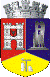 ROMÂNIAJUDEŢUL CLUJCONSILIUL LOCAL AL MUNICIPIULUI DEJStr. 1 Mai nr. 2, Tel.: 0264/211790*, Fax 0264/223260, E-mail: primaria@dej.ro 